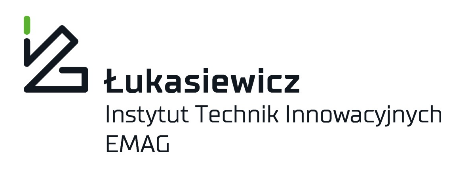 dotyczy postępowania o udzielenie zamówienia publicznego o nazwie:„Usługa ochrony fizycznej osób i mienia oraz obsługa i serwis systemu alarmowego”Postępowanie dla wartości zamówienia o wartości nieprzekraczającej kwoty 750 000 euro dla zamówienia na usługi społeczne, zgodnie z art. 359 pkt 2) ustawy tj. poniżej progu unijnego w trybie podstawowym bez negocjacji, zgodnie z ustawą z dnia 11 września 2019 r.  Prawo zamówień publicznych (Dz. U. z 2019 r., poz. 2019 z późn. zm.) – art. 275 pkt 1 ustawy Pzpnumer referencyjny sprawy: FH/ 01/ 05/ 22Zamawiający: Sieć Badawcza Łukasiewicz – Instytut Technik Innowacyjnych EMAG40-189 Katowice, ul. Leopolda 31 Telefon: + 48 32 200 77 00Adres poczty elektronicznej: zamowienia.publiczne@emag.lukasiewicz.gov.plAdres strony internetowej prowadzonego postępowania:  https://emag.eb2b.com.plAdres strony internetowej, na której udostępniane będą zmiany i wyjaśnienia treści SWZ oraz inne dokumenty zamówienia bezpośrednio związane z postępowaniem o udzielenie zamówienia: https://emag.eb2b.com.plDokumenty zamówienia dostępne są pod linkiem:https://emag.eb2b.com.pl/open-preview-auction.html/337290/usluga-ochrony-fizycznej-osob-i-mienia-oraz-obsluga-i-serwis-systemu-alarmowego-1